АНАЛІЗ РЕГУЛЯТОРНОГО ВПЛИВУ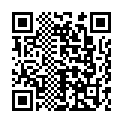 рішення Фонтанської сільської ради "Про затвердження правил благоустрою"І. Визначення проблемиПроблема, яку передбачається розв'язати шляхом державного регулювання:У зв'язку із створенням Фонтанської сільської ради, як об'єднаної територіальної громади до якої увійшло 7 населених пунктів виникла гостра необхідність у запровадженні є диних на території ради правил, що забезпечують належне прибирання території громади, а також  утримання об’єктів та елементів благоустрою. Найбільш проблемним питанням є вивезення твердих побутових відходів, санітарна очистка населених пунктів, самовільні порушення об’єктів благоустрою, самовільне встановлення тимчасових споруд і гаражів та утримання зелених насаджень.Причини виникнення проблеми:•	Створення єдиної громади до складу якої увійшли 4 сільських ради, у кожній з яких питання благоустрою вирішувалось окремо.Підтвердження важливості проблеми:Благоустрій – це візитна картка кожного населеного пункту. Стан вулично-дорожньої мережі, освітлення, озеленення та чистота території міста – оцінка як місцевої влади, так і громадського впливу. Це показник рівня участі міської громади у вирішенні проблем та перспектив розвитку сфери благоустрою та комунального обслуговування територій міста.Показники існування та масштабу проблемиОсновні групи (підгрупи), на які проблема справляє вплив:Обґрунтування неможливості вирішення проблеми за допомогою ринкових механізмів:Застосування ринкових механізмів для вирішення вказаної проблеми не є можливим, оскільки здійснення вищезазначених заходів є засобом державного регулювання та відповідно до чинного законодавства є компетенцією сільської ради.Обґрунтування неможливості вирішення проблеми за допомогою діючих регуляторних актів:Діючі регуляторні акти у сфері благоустрою розповсюджуються виключно на територію однієї колишньої сільської ради та не можуть використовуватись для регулювання відносин всієї громадиІІ. Цілі державного регулюванняЦілі державного регулювання, безпосередньо пов'язані з розв'язанням проблеми:•	Метою запропонованого регуляторного акту є упорядкування благоустрою та підтримання екологічної чистоти і порядку на території населених пунктів громади, встановлення законодавчо врегульованих прав і обов’язків та підвищення відповідальності керівників підприємств, установ та організацій всіх форм власності та громадян, для забезпечення умов, сприятливих для життєдіяльності людини.III. Визначення та оцінка альтернативних способів досягнення цілей1. Визначення альтернативних способів2. Оцінка вибраних альтернативних способів досягнення цілейОцінка впливу на сферу інтересів державиОцінка впливу на сферу інтересів громадянОцінка впливу на сферу інтересів суб'єктів господарюванняАльтернатива 1Альтернатива 2Альтернатива 3Оцінка сумарних витрат за альтернативамиIV. Вибір найбільш оптимального альтернативного способу досягнення цілейV. Механізми та заходи, які забезпечать розв'язання визначеної проблемиЗапропоновані механізми регуляторного акта, за допомогою яких можна розв'язати проблему:Власники будівель та споруд торговельного, соціально-культурного, спортивного та іншого призначення, розташованих па території об'єкта благоустрою, зобов'язані забезпечити належне утримання наданої їм у встановленому порядку ділянки території у визначених межах зон відповідальності, а також можуть на умовах договору, укладеного з балансоутримувачем, забезпечувати належне утримання закріпленої за ними території (прилеглої території) та брати пайову участь в утриманні об’єкта благоустрою.Порядок розподілу обов'язків між підприємствами, установами та організаціями і громадянами щодо організації утримання належних їм, закріплених та прилеглих територій у належному санітарно-технічному стані базується на принципі, коли кожна особа зобов'язана утримувати у належному стані територію, право користування якої їй надано законним порядком (договором) у визначених межах зон відповідальності. Утримання може здійснюватися спільно на підставі договору.На суб'єктів господарювання покладається обов'язок по прибиранню тротуарів та територій, прилеглих до об'єктів благоустрою, торгівлі, ресторанного господарства.За порушення Правил благоустрою винні особи притягатимуться до відповідальності в порядку згідно з чинним законодавством, стягуватимуться збитки та суми заподіяної шкоди, які визначатимуться відповідно до чинного законодавстваЗаходи, які мають здійснити органи влади для впровадження цього регуляторного акта:провести навчання відповідального персоналу щодо виконання вимог регулювання;передбачити у місцевому бюджеті необхідні матеріальні та фінансові ресурси, на виконання вимог регулювання.VI. Оцінка виконання вимог регуляторного акта залежно від ресурсів, якими розпоряджаються органи виконавчої влади чи органи місцевого самоврядування, фізичні та юридичні особи, які повинні проваджувати або виконувати ці вимогиПитома вага суб’єктів малого підприємництва (малих та мікропідприємств разом) у загальній кількості суб’єктів господарювання, на яких поширюється регулювання, перевищує 10 відсотків, розрахунок витрат на запровадження державного регулювання для суб’єктів малого підприємництва здійснено згідно з додатком 4 до Методики проведення аналізу впливу регуляторного акта (Тест малого підприємництва). 
VII. Обґрунтування запропонованого строку дії регуляторного актаЗапропонований термін дії акта:безстроковоОбґрунтування запропонованого терміну дії акта:Запрпонованим актом врегульовано відносини, що мають перманентний характерVIII. Визначення показників результативності дії регуляторного актаДосягнення цілі державного регулювання, задля якого пропонується акт, може бути охарактеризовано наступними кількісними та якісними показниками, значення яких має змінитися за вимірюваний період:IX. Визначення заходів, за допомогою яких здійснюватиметься відстеження результативності дії регуляторного актаСтроки проведення базового відстеження результативності дії регуляторного акта:Через 3 місяці з дня вступу даного регуляторного акта в силуСтроки проведення повторного відстеження результативності дії регуляторного акта:Через 1 рік після набрання актом силиМетод проведення відстеження результативності:СтатистичнийВид даних, за допомогою яких здійснюватиметься відстеження результативності:СтатиcтичніЦільові групи осіб, що обиратимуться для участі у відповідному опитуванні:Наукові установи, що залучатимуться для проведення відстеження:Назва показникаОдиниця виміруЗначенняДжерело данихкількість складених протоколів щодо порушення вимог регуляторного актуодиниця0--кількість виданих дозволів на планові порушення об’єктів благоустроюодиниця0--кількість виданих дозволів на аварійні порушення об’єктів благоустроюодиниця0--Відсоток укладених споживачами  договорів на вивіз ТПВвідсоток49--Групи (підгрупи)ТакНіДержава-+Громадяни+-Суб’єкти господарювання+-у тому числі суб’єкти малого підприємництва+-Вид альтернативиОпис альтернативиАльтернатива 1На теперішній час діючими є Правила благоустрою прийняті Фонтанською (до створення ОТГ) та Крижанівською сільськими радами. При цьому, на території  Новодофінівської та Олександрівської сілських рад зазначені правила відсутні. Таким чином ця альтернатива є неприйнятною як для мешканців громади, так і для органів місцевого самоврядування, оскільки не можуть за допомогою сучасних правових важелів регулювати відносини у сфері благоустрою, забезпечувати охорону прав і законних інтересів громадян.Альтернатива 2залучення юридичних та фізичних осіб до добровільного виконання дій, спрямованих на утримання населених пунктів в належному санітарному стані, збереження елементів благоустрою.Альтернатива 3Прийняття рішення Фонтанської сільської  ради «Про затвердження Правил благоустроютериторії Фонтанської сільської ради». Затвердження Правил забезпечить:Вид альтернативиВигодиВитратиАльтернатива 1ВідстуніОрганізація робіт та заходів з благоустрою територій Фонтанської сільської ради,  відновлення об’єктів благоустрою та ліквідація стихійних сміттєзвалищ  а також вивезення побутових відходів з 7 населених пунктів за рахунок місцевого бюджету щорічно складатиме орієнтовно 20000,00 тис.грн.Альтернатива 2Витрати, пов'язані із забезпеченням підтримання належного санітарного стану території сілської ради покладається на у повному обсязі на фізичних та юридичних осібВідсутніАльтернатива 3Упорядкування  відносин між суб'єктами у сфері благоустрою відповідно до державних норм, стандартів і правил щодо питань благоустрою.Витрати робочого часу спеціалістів на підготовку регуляторного акту, витрати на публікації, контроль за виконанням регуляторного акту  за рік складають 4723,9грн.; Вид альтернативиВигодиВитратиАльтернатива 1Організація роботи та заходів з благоустрою населених пунктів, а також відновлення об’єктів благоустрою за рахунок місцевого бюджетуВідсутніАльтернатива 2Можливість самостійно обирати форми, обсяг та виконавців заходів з благоустрою населених пунктів за власним бажаннямВстановлені засобами державного регулювання витрати відсутніАльтернатива 3Очевидні, покращення санітарного  стану міста, відкритість та доступність  для громадян інформації про благоустрій населених пунктів, покращення зовнішнього благоустрою міста, естетичного вигляду об'єктів благоустрою (вулиць, скверів, площ, зупинок громадського транспорту тощо).Прямі витрати регуляторним актом не передбаченіПоказникВеликіСередніМаліМікроРазомКількість суб'єктів господарювання, що підпадають під дію регулювання, одиниць21025010001262Питома вага групи у загальній кількості, відсотків0.16%0.79%19.81%79.24%100,00%ПоказникВеликіСередніМаліМікроРазомКількість суб'єктів господарювання, що підпадають під дію регулювання, одиниць21025010001262Питома вага групи у загальній кількості, відсотків0.16%0.79%19.81%79.24%100,00%ПоказникВеликіСередніМаліМікроРазомКількість суб'єктів господарювання, що підпадають під дію регулювання, одиниць21025010001262Питома вага групи у загальній кількості, відсотків0.16%0.79%19.81%79.24%100,00%Вид альтернативиВигодиВитратиАльтернатива 1Організація роботи та заходів з благоустрою населених пунктів, а також відновлення об’єктів благоустрою за рахунок місцевого бюджетуВідсутніАльтернатива 2Можливість самостійно обирати форми, обсяг та виконавців заходів з благоустрою населених пунктів за власним бажаннямВстановлені засобами державного регулювання витрати відсутніАльтернатива 3Наявність документу, що регламентує основні вимоги щодо організації виконання робіт з благоустрою міста; гарантовані та рівні можливості.Прямі витрати регуляторним актом не передбаченіСумарні витрати за альтернативамиСума витрат, гривеньАльтернатива 1Альтернатива 2Альтернатива 3Рейтинг результативності (досягнення цілей під час вирішення проблеми)Бал результативності (за чотирибальною системою оцінки)Коментарі щодо присвоєння відповідного балаАльтернатива 11 - цілі прийняття регуляторного акта не можуть бути досягнуті (проблема продовжує існувати)Дана альтернатива є неприйнятною, як для мешканців сіл, так і для органу місцевого самоврядування, оскільки діючі правила не розповсюджуються на територію усієї громади, а тому не можуть за допомогою сучасних важелів регулювати відносини у сфері благоустрою, забезпечувати охорону прав і законних інтересів громадян населених пунктів Фонтанськоїсільської ради.Альтернатива 21 - цілі прийняття регуляторного акта не можуть бути досягнуті (проблема продовжує існувати)Залучення до вказаних дій на добровільній основі не є методом, що забезпечує постійне докладання зусиль до збереження благоустрою населених пунктів, оскільки такі дії можуть здійснюватися виключно на добровільній основі. Дія такого способу є неефективною.Альтернатива 34 - цілі прийняття регуляторного акта можуть бути досягнуті повною мірою (проблема більше існувати не буде)Затвердження Правил благоустрою на території Фонтанської сільської ради, як нормативно-правового акту є єдиним прийнятним заходом, що цілком відповідає вимогам законодавства.Рейтинг результативностіВигоди (підсумок)Витрати (підсумок)Обґрунтування відповідного місця альтернативи у рейтингуАльтернатива 2Держава:Витрати, пов'язані із забезпеченням підтримання належного санітарного стану території сілської ради покладається на у повному обсязі на фізичних та юридичних осібГромадяни:Можливість самостійно обирати форми, обсяг та виконавців заходів з благоустрою населених пунктів за власним бажаннямСуб'єкти господарювання:Можливість самостійно обирати форми, обсяг та виконавців заходів з благоустрою населених пунктів за власним бажаннямДержава:ВідсутніГромадяни:Встановлені засобами державного регулювання витрати відсутніСуб'єкти господарювання:Витрати: Встановлені засобами державного регулювання витрати відсутніСумарні витрати, грн: Дотримання вимог нормативних актів у сфері благоустрою на добровільній основі не є методом, що забезпечує постійне докладання зусиль до збереження благоустрою населених пунктів, оскільки такі дії можуть здійснюватися виключно на добровільній основі. Дія такого способу є неефективною.Альтернатива 1Держава:ВідстуніГромадяни:Організація роботи та заходів з благоустрою населених пунктів, а також відновлення об’єктів благоустрою за рахунок місцевого бюджетуСуб'єкти господарювання:Організація роботи та заходів з благоустрою населених пунктів, а також відновлення об’єктів благоустрою за рахунок місцевого бюджетуДержава:Організація робіт та заходів з благоустрою територій Фонтанської сільської ради,  відновлення об’єктів благоустрою та ліквідація стихійних сміттєзвалищ  а також вивезення побутових відходів з 7 населених пунктів за рахунок місцевого бюджету щорічно складатиме орієнтовно 20000,00 тис.грн.Громадяни:ВідсутніСуб'єкти господарювання:Витрати: ВідсутніСумарні витрати, грн: Дана альтернатива є неприйнятною, як для мешканців сіл, так і для органу місцевого самоврядування, оскільки діючі правила не розповсюджуються на територію усієї громади, а тому не можуть за допомогою сучасних важелів регулювати відносини у сфері благоустрою, забезпечувати охорону прав і законних інтересів громадян населених пунктів Фонтанськоїсільської ради.Альтернатива 3Держава:Упорядкування  відносин між суб'єктами у сфері благоустрою відповідно до державних норм, стандартів і правил щодо питань благоустрою.Громадяни:Очевидні, покращення санітарного  стану міста, відкритість та доступність  для громадян інформації про благоустрій населених пунктів, покращення зовнішнього благоустрою міста, естетичного вигляду об'єктів благоустрою (вулиць, скверів, площ, зупинок громадського транспорту тощо).Суб'єкти господарювання:Наявність документу, що регламентує основні вимоги щодо організації виконання робіт з благоустрою міста; гарантовані та рівні можливості.Держава:Витрати робочого часу спеціалістів на підготовку регуляторного акту, витрати на публікації, контроль за виконанням регуляторного акту  за рік складають 4723,9грн.; Громадяни:Прямі витрати регуляторним актом не передбаченіСуб'єкти господарювання:Витрати: Прямі витрати регуляторним актом не передбаченіСумарні витрати, грн: Очевидні, покращення санітарного  стану території громади, відкритість та доступність  для громадян інформації про благоустрій населених пунктів, покращення зовнішнього благоустрою населених пунктів, естетичного вигляду об'єктів благоустрою (вулиць, скверів, площ, зупинок громадського транспорту тощо).РейтингАргументи щодо переваги обраної альтернативи/причини відмови від альтернативиОцінка ризику зовнішніх чинників на дію запропонованого регуляторного актаАльтернатива 2- Відсутність єдиного правового регулювання;відсутніАльтернатива 1- відстутність діючих правил на території всієї ОТГ;ВідсутніАльтернатива 3– дотримання вимог законодавства щодо затвердження органом місцевого самоврядування правил благоустрою території;Відсутні№Назва показникаОдиниця виміруЗараз6 місяців1 рік3 роки1Розмір надходжень до державного бюджету, пов`язаних з дією актагрн.-0002Розмір надходжень до місцевих бюджетів, пов`язаних з дією актагрн.-0003Розмір надходжень до цільового фонду, пов`язаних з дією актагрн.-0004Кількість суб`єктів господарювання та/або фізичних осіб, на яких поширюватиметься дія актаод.-0005Розмір коштів, що витрачатимуться суб`єктами господарювання та/або фізичними особами, пов`язаними з виконанням вимог актагрн.-0006Час, що витрачатиметься суб`єктами господарювання та/або фізичними особами, пов`язаними з виконанням вимог актагод.-0007Рівень поінформованості суб`єктів господарювання та/або фізичних осіб з основних положень акта%-0008кількість складених протоколів щодо порушення вимог регуляторного актуодиниця036189кількість виданих дозволів на планові порушення об’єктів благоустроюодиниця0351510кількість виданих дозволів на аварійні порушення об’єктів благоустроюодиниця0241211Відсоток укладених споживачами  договорів на вивіз ТПВвідсоток4970100100